Муниципальное бюджетное образовательное учреждение «Детский сад №2»                         Мастер – класс для родителей«Пасхальный сувенир» 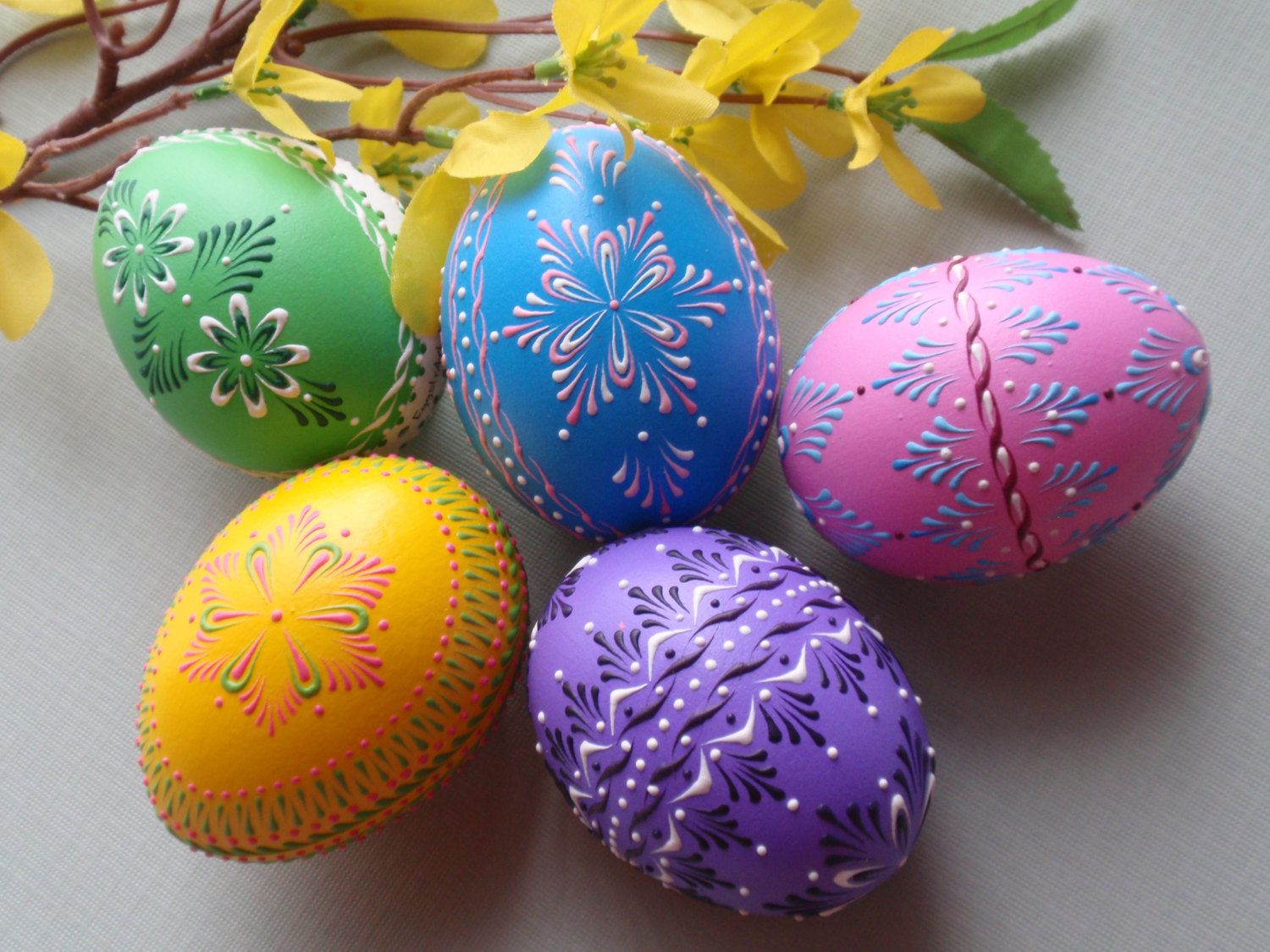 Воспитатель Рыжикова Н.И.г.  БалахнаТема: «Сувенир на пасху»Цель: повышение родительской компетентности в вопросах духовно-нравственного воспитания детей дошкольного возраста через организацию семейных традиций.Задачи:Расширять представления детей и родителей об истории возникновения праздника.Вызвать интерес у детей и родителей к совместной творческой    деятельности.Создать благоприятную атмосферу для неформального общения детей и родителей, увлеченных общим делом.Обогатить представления родителей об организации и проведении семейных праздников, традиций.Оборудование и материалы: контейнеры от киндер -сюрприза, пластилин, материал для украшения яиц (бусинки, крупа, кружево, бумага, фольга и др),  подставки для яиц, клей ПВА, костюмы для инсценировки.Предварительная работа: чтение художественной литературы, просмотр презентаций, изготовление подставок для яиц совместно с детьми.     Ход мастер-класса:1 этап. ОзнакомительныйВедущий.    Добрый вечер, уважаемые родители, девочки и мальчики.    Каждый год в пасхальную неделю воздух становится волшебным, все куда-то спешат и кажется вот-вот произойдет чудо! Сказочным образом обычные яйца превращаются в произведения искусства и быть причастным к этому может каждый. Этот год не исключение       Мы вместе с вашими родителями будем красить яйца, делать творожную пасху и печь куличи. Знаете, как этот праздник называется? (Пасха).
Выступление детей 1.Словно яркая раскраска, 
К нам домой, явилась Пасха. 
Принесла в своём лукошке, 
Яйца, булочки, лепёшки, 
Пироги, блины и чай. 
Пасху весело встречай!2.Красим яйца яркой краской, 
К празднику Христовой Пасхи, 
Дружно испекли в печи 
Кексы, булки, куличи!3. Инсценировка сказки «Курочка Ряба»Всю Светлую неделю, длится праздник. Люди веселятся, ходят, друг к другу в гости, поют, танцуют, катаются на качелях, но больше всего играли в игры.Совместная игра детей и родителейА сейчас мы с вами поиграем в те игры, в которые дети играли в старину.«Крепкое яйцо»Два яйца кладем рядом, а третьей нужно попасть так, чтобы они покатились в разные стороны.Ведущий.   Пасха может стать очень ярким и интересным праздником для детей. Ведь детишки всегда с удовольствием помогают, вам мамы, украшать белой глазурью и цветным сахаром пасхальные куличи, окрашивать яйца в разные цвета или лепить на них нарядные наклейки.   Уважаемые родители! Пасха для детей – это, прежде всего, знакомство с историей, которую они, возможно, еще не до конца понимают и воспринимают. Рассказывайте детям о традициях, обычаях, играйте вместе с ними, ведь дети - наше будущее, будущее нашей страны. Посмотрите, что за чудоПоложила мама в блюдо?Тут яйцо, но не простое:Золотое расписное,Словно яркая игрушка!Здесь полоски, завитушки,Много маленьких колечек,Звезд, кружочков и сердечек.- А сейчас, мы предлагаем вам присесть за столы и сделать вместе с вашим ребенком сувенир на пасху.
2 этап. Творческая совместная деятельность детей и родителей.Показ и объяснение этапов выполнения творческой работыВедущий.   На праздник священной пасхи принято дарить друг другу символические подарки. Одним из распространенных видов подарков- это красиво украшенные яйца.   И сегодня мы с вами попробуем совместными усилиями сделать такие же красивые сувенирные яйца.    Сегодня мы с вами попробуем сделать свой уникальный сувенир.Мы заранее подготовили для вас на столах все необходимые материалы  для  изготовления сувениров. Вам остается только сделать яйцо из контейнера от киндер сюрприза и украсить. 3 этап. ЗавершающийВедущий.   Вот такие замечательные у нас получились сувениры.  Я думаю, что никто не останется равнодушным, получив в подарок такое замечательное пасхальное яйцо.  Ваши дети сделали подставки для них.    Хочется поблагодарить вас за то, что не забываете о таких светлых праздниках и за то, что пришли на наш мастер-класс. Спасибо вам за участие.Литература:Жадько Е. Г. Милые сердцу безделушки.Е. Г. Жадько. — Ростов н/Д.: Феникс, 2005.Пасха / сост. И. А. Панкеев. — М., 2001.Подарки: техники. Приемы. Изделия. — М.: АСТ-ПРЕСС, 1999.Праздников праздник: православ. сб. о Пасхе. — М.: Молодая гвардия, 1993. — 94 с.Энциклопедия обрядов и обычаев. — СПб.: РЕСПЕКС, 1996.Пасхальные приметы и обычаи // Поем, танцуем и рисуем. — 2008.Гуськов Е. А. Красная горка: пасхальное гуляние / Е. А. Гуськов // Чем развлечь гостей. — 2007.В круге жизни: семейные праздники, обычаи, обряды. — Пермь: Пермская книга, 1995.Православные праздники: книга для детей и их родителей — Москва: ДАРЪ, 2012. — 216 с.Пасхальные и подарочные яйца из бисера/ [автор Н. Л. Ликсо]. — Минск: Харвест, 2011. — 32 с.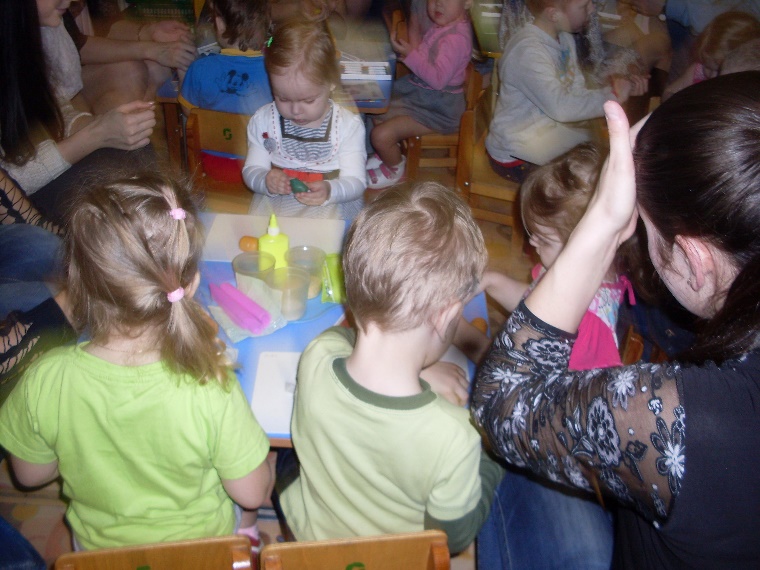 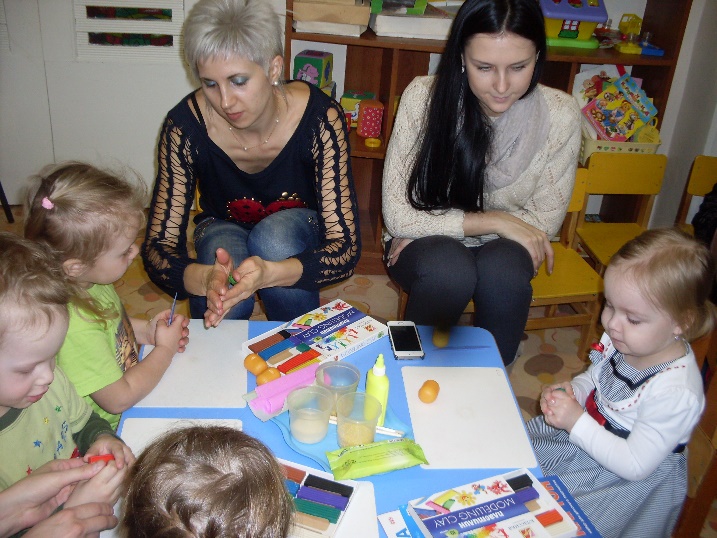 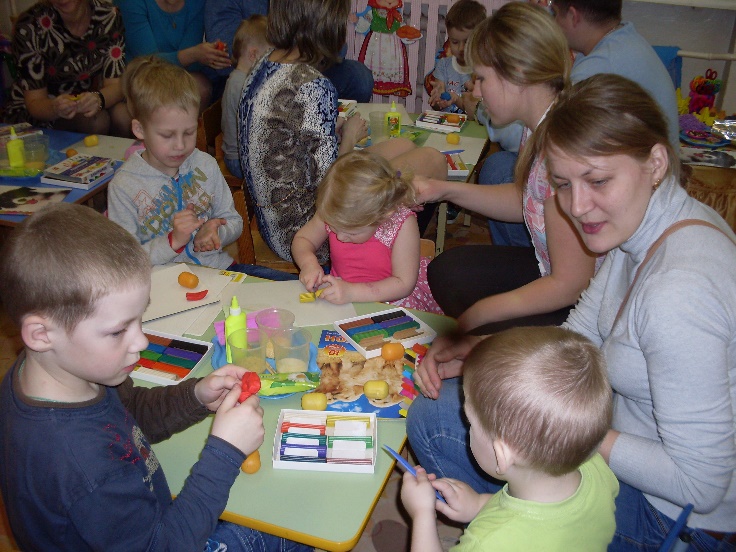 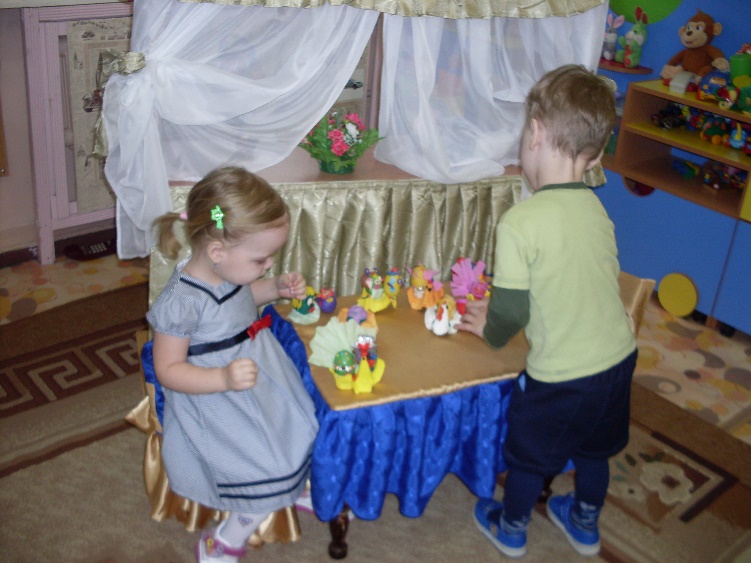 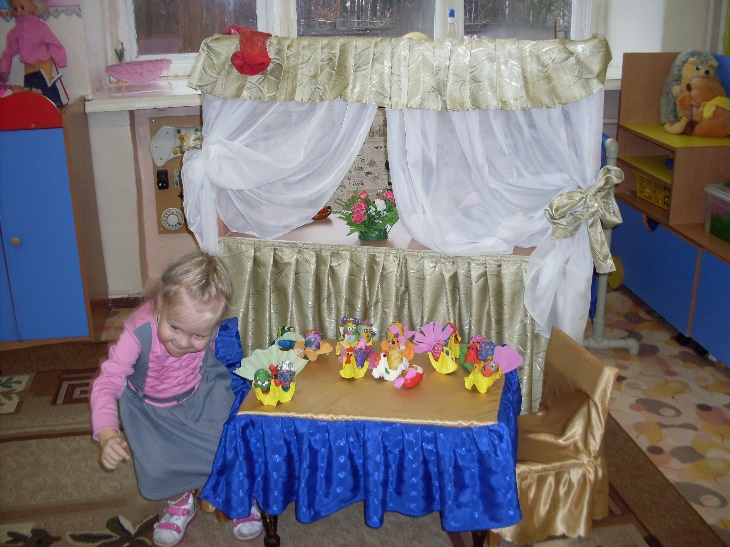 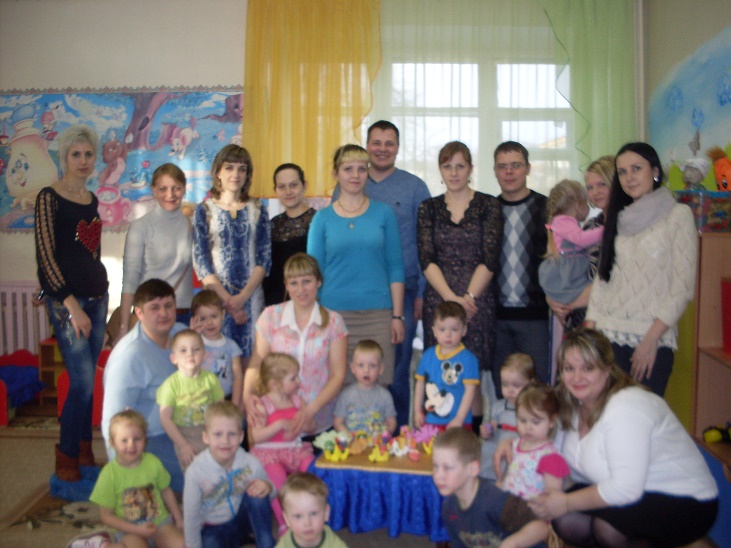 